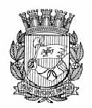 Publicado no D.O.C. São Paulo, 037, Ano 62 Sexta-Feira.17de Fevereiro de 2017Secretarias, Pág.01TRABALHO EEMPREENDEDORISMOGABINETE DO SECRETÁRIODESPACHO DO SECRETÁRIO6064.2017/0000003-4SMTE – Empenhamento para despesas com telefone fixo.I – No exercício da competência que me foi conferida porLei, à vista dos elementos de convicção contidos no presente,especialmente a manifestação da Supervisão Geral de ExecuçãoOrçamentária e Financeira e do parecer da Assessoria Jurídica,que ora acolho, com fundamento no Decreto Municipal nº57.578/2017, AUTORIZO a emissão da Nota de Empenho paraos pagamentos das despesas relativas ao consumo de telefonefixo, no período de 12 (doze) meses, na sede desta Secretaria,bem como nas dependências da COSAN e dos e CATes, novalor mensal estimado de R$ 20.100,00 (vinte mil e cem reais),totalizando valor anual estimado de R$ 241.200,00 (duzentos equarenta e um mil e duzentos reais) em favor da TELEFÔNICABRASIL S.A., inscrita no CNPJ nº 02.558.157/0001-62, onerandoas seguintes dotações orçamentárias: 30.10.08.605.3011.4.301.3.3.90.39.00.00; 30.10.11.122.3024.2.100.3.3.90.39.00.00 e30.10.11.334.3019.8.090.3.3.90.39.00.00, observando-se, noque couber, as disposições contidas nas Leis Complementaresnos 101/00 e 131/09. II - Em atendimento ao Decreto Municipalnº 54.873/2014 e a Portaria nº 043/2013/SDTE-Gab, designoo servidor Marcos José Santana, RF nº 715.523-9, o servidorAntonio Jaime Tedesco, RF nº 308.313-6 e Antonio Afonso deMiranda, RF nº 515.500-2, para atuarem como Gestores; oservidor Guilherme Euripedes Silva Ferreira, RF nº 793.277-4,o servidor Luiz Alberto de Mattos, RF nº 576.956-6 e o servidorValdemar de Morais Silva, RF nº 793.234-1 para atuarem comoGestores Substitutos; o servidor João Antonio Verona, RF nº758.376-1, Francisco Laurindo de Oliveira, RF nº 723.669-7 eAdriano Rocha Kurzempa, RF nº 777.923-2, para atuarem comoFiscais e a servidora Alessandra Serapomba Almeida Brayn, RFnº 819.181-6, a servidora Mariângela Aparecida Retamiro, RF nº600.965-4 e a servidora Edna Bezerra da Silva, RF nº 549.000-6para atuarem como Fiscais Substitutas.SISTEMA MUNICIPAL DE PROCESSOS - SIMPROCDESPACHOS: LISTA 2017-2-032COORDENADORIA DE SEGURANCA ALIMENTAR E NUTRICIONALENDERECO: .PROCESSOS DA UNIDADE SDTE/COSAN/FEIRA/SUP2016-0.193.540-0 COMERCIO DE HORTIFRUTIGRANJEIROSALMEIDA LTDA-MEDEFERIDOAUTORIZADA A EXPEDICAO DE MATRICULA INICIAL, GRUPODE COMERCIO 04.00, METRAGEM - NA(S) FEIR(S) 1046-4-MO (08X02), 3052-0-MO (08X02), 4010-0-MO (04X02), 5007-5-MO (08X02), 6019-4-MO (06X02) E 7032-7-PE (08X02) COMINCLUSAO DO PREPOSTO GRACY TALITA ALMEIDA DE SOUZA2016-0.256.760-0 FUZEN NAKAMADEFERIDOAUTORIZO A INCLUSAO DO PREPOSTO AKEMI HADAMANAKAMA, NA MATRICULA 002.648-01-6, NOS TERMOS DOART. 24 INCISO VI DO DEC. 48.172/07, SATISFEITAS AS DEMAISEXIGENCIAS LEGAIS.2017-0.015.820-8 COM VAREJISTA DE CALDO DECANA C. W. LTDADEFERIDOCOM FUNDAMENTO NO ART. 18 DO DEC. 48.172/07, SATISFEITASAS DEMAIS EXIGENCIAS LEGAIS, AUTORIZADA ATRANSFERENCIA DA MATRICULA 017.537-02-9 DE COM. VAREJISTADE CALDO DE CANA C W LTDA PARA NORMA SHIZUKOOKUMA ASATO 106659928902017-0.021.688-7 MICHELLE DELLA VALLEDEFERIDOCOM FUNDAMENTO NO ART. 25, INC. II DO DEC.48.172/07, RESSALVADA A COBRANCA DE EVENTUAIS DEBITOSEXISTENTES, AUTORIZADA A BAIXA NA(S) FEIRA(S) 3093-7-SM,NA MATRICULA 006.332-03-0COORDENADORIA DE SEGURANÇA ALIMENTARE NUTRICIONALDESPACHOS DO COORDENADOR2017-0.004.323-0Banco Bradesco S/A – Solicitação de devolução de permissãode uso. Mercado Municipal Paulistano. O Coordenadorde Segurança Alimentar e Nutricional, no uso das atribuiçõeslegais e regulamentares, em especial aquelas inscritas no DecretoMunicipal nº 46.398, de 28 de setembro de 2005(que dispõesobre atribuições e competências relativas à administraçãodos mercados e sacolões municipais). RESOLVE: 1. DEFERIR opedido de devolução da área útil de 7,50m², identificada comoboxe 31 – rua “A” do Mercado Municipal Paulistano outorgadoà empresa BANCO BRADESCO S/A (caixa eletrônico), pessoajurídica de direito privado devidamente inscrita no CNPJ sob onº 60.746.948/0001-12, com fundamento no art. 18, do Decretonº 41.425/2001e demais disposições legais vigentes, ressalvadaa cobrança de eventuais débitos existentes.2017-0.000.668-8Banco Bradesco S/A – Solicitação de devolução de permissãode uso. Mercado Municipal Sapopemba. O Coordenadorde Segurança Alimentar e Nutricional, no uso das atribuiçõeslegais e regulamentares, em especial aquelas inscritas no DecretoMunicipal nº 46.398, de 28 de setembro de 2005(que dispõesobre atribuições e competências relativas à administraçãodos mercados e sacolões municipais). RESOLVE: 1. DEFERIR opedido de devolução da área útil de 2,25m², identificada comoCB02 (caixa bancaria/eletrônico) do Mercado Municipal Sapopemba,outorgado à empresa BANCO BRADESCO S/A, pessoajurídica de direito privado devidamente inscrita no CNPJ sob onº 60.746.948/0001-12, com fundamento no art. 18, do Decretonº 41.425/2001e demais disposições legais vigentes, ressalvadaa cobrança de eventuais débitos existentes.2016-0.276.907-5Banco Bradesco S/A - Solicitação de devolução de permissãode uso. Mercado Municipal Tucuruvi. O Coordenador de SegurançaAlimentar e Nutricional, no uso das atribuições legais eregulamentares, em especial aquelas inscritas no Decreto Municipalnº 46.398, de 28 de setembro de 2005(que dispõe sobreatribuições e competências relativas à administração dos mercadose sacolões municipais). RESOLVE: 1. DEFERIR o pedidode devolução da área útil de 2,25m², identificada como CB01(caixa bancaria/eletrônico) do Mercado Municipal WaldemarCosta Filho-Tucuruvi outorgado à empresa BANCO BRADESCOS/A, pessoa jurídica de direito privado devidamente inscrita noCNPJ sob o nº 60.746.948/0001-12, com fundamento no art. 18,do Decreto nº 41.425/2001e demais disposições legais vigentes,ressalvada a cobrança de eventuais débitos existentes.2016-0.276.061-2Banco Bradesco S/A – Solicitação de devolução de permissãode uso. Mercado Municipal Santo Amaro. O Coordenadorde Segurança Alimentar e Nutricional, no uso das atribuiçõeslegais e regulamentares, em especial aquelas inscritas noDecreto Municipal nº 46.398, de 28 de setembro de 2005(quedispõe sobre atribuições e competências relativas à administraçãodos mercados e sacolões municipais). RESOLVE: 1. DEFERIRo pedido de devolução da área útil de 2,25m², identificadacomo CB03 (caixa bancaria/eletrônico) do Mercado Municipalde Santo Amaro outorgado à empresa BANCO BRADESCO S/A,pessoa jurídica de direito privado devidamente inscrita no CNPJsob o nº 60.746.948/0001-12, com fundamento no art. 18, doDecreto nº 41.425/2001e demais disposições legais vigentes,ressalvada a cobrança de eventuais débitos existentes.2016-0.273.781-5Banco Bradesco S/A. Solicitação de devolução de permissãode uso. Mercado Municipal Ipiranga. O Coordenador de SegurançaAlimentar e Nutricional, no uso das atribuições legais eregulamentares, em especial aquelas inscritas no Decreto Municipalnº 46.398, de 28 de setembro de 2005(que dispõe sobreatribuições e competências relativas à administração dos mercadose sacolões municipais). RESOLVE: 1. DEFERIR o pedido dedevolução da área útil de 2,25m², identificada como CB01 (caixabancaria/eletrônico) do Mercado Municipal José Gomes deMoraes Neto-Ipiranga outorgado à empresa BANCO BRADESCOS/A, pessoa jurídica de direito privado devidamente inscrita noCNPJ sob o nº 60.746.948/0001-12, com fundamento no art. 18,do Decreto nº 41.425/2001e demais disposições legais vigentes,ressalvada a cobrança de eventuais débitos existentes.Servidor, Pág.24PREFEITURAS REGIONAISGABINETE DO SECRETÁRIODESPACHOS DO CHEFE DE GABINETEMOVIMENTAÇÃO DE PESSOAL - FIXAÇÃO DE LOTAÇÃOEM OBSERVÂNCIA AS MANIFESTAÇÕES DAS PASTAS ENVOLVIDASE COM FUNDAMENTO NO INCISO I DO ARTIGO 1ºDODECRETO Nº 41.283/2001, C/C A PORTARIA Nº 713/2001/SGP.G,FICA ALTERADA A LOTAÇÃO DOS FUNCIONÁRIOS ABAIXORELACIONADOS:R.F.: 5202361-2 NOME: JAIR CLEMENTINO CARGO:AGENTE DE APOIO DE SETOR ANTERIOR: SECRETARIA MUNICIPALDE TRABALHO E EMPREENDEDORISMO PARA SETOR ATUAL:PREFEITURA REGIONAL PENHA, E.H.: 610100000000000EXPEDIENTE NRO.: 021/2017R.F.: 740938-9 NOME: JOSÉ GENIVAL ALVES DE LIMACARGO: AGENTE DE APOIO DE SETOR ANTERIOR: SECRETARIAMUNICIPAL DE TRABALHO E EMPREENDEDORISMO PARASETOR ATUAL: PREFEITURA REGIONAL ITAIM PAULISTA, E.H.:640002000000000 EXPEDIENTE NRO.: 020/2017Edital, Pág.36TRABALHO E EMPREENDEDORISMOGABINETE DO SECRETÁRIOCOMUNICADOSuspensão - Chamada Pública 005/2016Comunicamos a quem possa interessar, que fica suspenso, SINE DIE, o prazo de inscrição no Edital de Chamamento Públi-co para Habilitação, Análise e Seleção de Projetos – Programa VAI TEC – 3ª Edição, publicado no DOC de 21/12/2016, págs. 44/45, para ajustes e reavaliação dos termos do edital, com posterior republicação.